3   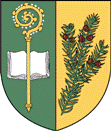 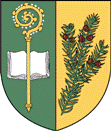   Obec TisováZasedání Zastupitelstva obce č. 12  – 2019,  které se koná dne 27. listopadu 2019, v 17. hod. na OÚPřítomni: Martina Suchomelová, Adéla Synková, Ing. Markéta Hermanová, Josef Pánek, Ing. Ondřej Jetmar, Martin Janecký, Pavel VíšekHosté: Miroslav Švec, Jan Suchánek st., Jarmila SuchánkováProgram:Úvod - Schválení programu zasedání zastupitelstva obce   - Ověřovatelé zápisuPohledávky obceÚzemní studie pro výstavbu RD – nový návrhRozpočtové opatření č. 8Rozpočtové provizorium - pravidlaMěření rychlosti na horním konci obceÚprava veřejného prostoru v obci – projekt na rok 2020Ceník obce na rok 2020Věcné břemeno ČEZ - ZahájRůzné	10/1	Péče o zeleň v obci – výsadba s dotací	10/2	Kontejnery pro rostlinný odpad	10/3	Požadavky na opravu ZŠ a MŠ	10/4	Žádost pana Lenocha o pracovní úvazek na rok 202010/5	Obecně závazná vyhláška obce Tisová č. 1/2019 – místní poplatek za odpad	10/6	Obecně závazná vyhláška obce Tisová č. 2/2019–systém sběru odpadu           10/7	Připomínka p. Švece na rychlost na místních komunikací a hmotnost zemědělských strojů.           10/8   Prohlášení rodiny Suchánkových K bodu č. 1.  Úvod:			Schválení programu zasedání Z.O.			Ověřovatelé zápisu: Ing. Markéta Hermanová, Martin JaneckýHlasování: Pro 7 hlasů, Proti 0 hlasů, Zdržel se 0 hlasůUsnesení k bodu č.1Z.O. schvaluje předložený návrh programu.Z.O. schvaluje ověřovatele a zapisovatele zápisu jednání Z.O.K bodu č. 2.  Pohledávky obce	           Pohledávky obce jsou evidovány a budou dle zákonných možností vymáhány.Usnesení k bodu č.2		Z.O. bere na vědomí. K bodu č. 3.  Územní studie pro výstavbu RD – nový návrh		Bylo zpracováno nové upřesnění od ing. Kuldy z firmy Tipos.		Bude osloven geodet k zpracování návrhu geometrického plánu.Usnesení k bodu č.3		Z.O. bere na vědomí a pověřuje starostu, aby oslovil geodeta.K bodu č. 4.  Rozpočtové opatření č. 8		Částka 51 tisíc na doplatek dotace mikroregionu na parkoviště a cestu Štorkových.		Náhradní díly na ČOV za 47 tisíc, toto se přesouvá z fondu oprav a obnovy a částka 215 tisíc na doplatek vodovodu Zaháj na stavební dozor, výběrové řízení, dotační titul a archeologický průzkum.		Přesun finančních prostředků z položky za nepostavenou trafostanici ve výši 300 tisíc.		Příjem do rozpočtu ve výši 13 tisíc za DPH. Příjem 313 tisíc a výdaj 313 tisíc.			Rozpočtové opatření č. 8/2019 je přílohou tohoto zápisu.Hlasování: Pro 7 hlasů, Proti 0 hlasů, Zdržel se 0 hlasů		Usnesení k bodu č.4		Z.O. schvaluje rozpočtové opatření č. 8.K bodu č. 5.	Rozpočtové provizorium - pravidla	Z.O. bylo seznámeno s pravidly rozpočtového provizoria na rok 2020.	Pravidla rozpočtového provizoria jsou přílohou tohoto zápisu.Hlasování: Pro 7 hlasů, Proti 0 hlasů, Zdržel se 0 hlasů			 	Usnesení k bodu č.5		Z.O. schvaluje pravidla rozpočtového provizoria na rok 2020 a                         rozpočtové provizorium než bude sestaven a schválen rozpočet na rok                      2020.K bodu č. 6.	Měření rychlosti na horním konci obceNávrh pořízení radaru pro horní konec obce od Českých Heřmanic a na Zaháji v roce 2020.Markéta Hermanová bude pověřena k zpracování nabídek radarů a žádostí na příslušných úřadech s možností dotace.Hlasování: Pro 7 hlasů, Proti 0 hlasů, Zdržel se 0 hlasůUsnesení k bodu č.6		Z.O. schvaluje pověření ing. Markétu Hermanovou k zpracování nabídek radarů a žádostí na příslušných úřadech s možností dotace.K bodu č. 7.  Úprava veřejného prostoru v obci – projekt na rok 2020 – mikroregion.		V návrhu je úprava povrchů pod nádobami pro odpadové hospodářství.Usnesení k bodu č.7		Z.O. bere na vědomí.K bodu č. 8.  Ceník obce na rok 2020Vodné od 1.1.2019 – cena28,69 Kč/m3 bez DPH,cena s DPH33 Kč/m3.Vodné od 1.5.2020 – cena 30 Kč/m3 bez DPH, cena s DPH 33 Kč/m3.Hlasování: Pro 7 hlasů, Proti 0 hlasů, Zdržel se 0 hlasů		Ostatní ceny ponechány stejné jako v roce 2019.Hlasování: Pro 7 hlasů, Proti 0 hlasů, Zdržel se 0 hlasůUsnesení k bodu č.8		Z.O. schvaluje nový ceník pro rok 2020.K bodu č. 9.  Věcné břemeno ČEZ - ZahájNávrh obce na přiložení vedení pro veřejné osvětlení do výkopu, které ČEZ vybuduje pro připojení RD rodiny Hrdinových v osadě Zaháj.Hlasování: Pro 7 hlasů, Proti 0 hlasů, Zdržel se 0 hlasů		Usnesení k bodu č.9Z.O. schvaluje věcné břemeno pro firmu ČEZ.Různé		10/1	Péče o zeleň v obci – výsadba s dotacíIng. Ondřej Jetmar předloží na dalším zasedání plán výsadby v jednotlivých lokalitách a zajistí podání žádosti o dotaci.			Usnesení k bodu č.10/1			Z.O. bere na vědomí.		10/2	Kontejnery na rostlinný odpadPřílohou Tisovského okénka bude anketa s nabídkou kompostérů pro občany s dotací. Velké kontejnery pro veřejnost budou omezeny.			Usnesení k bodu č.10/2			Z.O. bere na vědomí.		10/3	Požadavky na opravu ZŠ a MŠ pro rok 2020			Dopis od ředitelky školy bude přílohou tohoto zápisu.			Bude zakomponováno v rámci možností v novém rozpočtu obce.			Usnesení k bodu č.10/3			Z.O. bere na vědomí.		10/4	Žádost pana Lenocha o pracovní úvazek na rok 2020			Žádost bude přílohou tohoto zápisu.			Hlasování: Pro 7 hlasů, Proti 0 hlasů, Zdržel se 0 hlasů			Usnesení k bodu č.10/3			Z.O. schvaluje žádost a bude sjednána dohoda o pracovní                                  činnosti v rozsahu, jako v roce 2019.10/5	Obecně závazná vyhláška obce Tisová č. 1/2019 – místní poplatek za odpad	Z.O. bylo seznámeno s obecně závaznou vyhláškou obce Tisová č. 1/2019 o místním poplatku za provoz systému shromažďování, sběru, přepravy, třídění, využívání a odstraňování komunálních odpadů.			Hlasování: Pro 6 hlasů, Proti 0 hlasů, Zdržel se 1 hlasů			Usnesení k bodu č.10/5Z.O. schvaluje obecně závaznou vyhláškou obce Tisová č. 1/2019.10/6	Obecně závazná vyhláška obce Tisová č. 2/2019 – systém sběru odpadu	Z.O. bylo seznámeno s obecně závaznou vyhláškou obce Tisová č. 2/2019 o stanovení systému shromažďování, sběru, přepravy, třídění, využívání a odstraňování komunálních odpadů                                Hlasování: Pro 7 hlasů, Proti 0 hlasů, Zdržel se 0 hlasů			Usnesení k bodu č.10/6Z.O. schvaluje obecně závaznou vyhláškou obce Tisová č. 2/2019.	          10/7	Připomínka p. Švece na zvýšenou rychlost vozidel na obecních komunikacích a zvýšenou hmotnost zemědělských strojů.		Usnesení k bodu č.10/7		Projednáno bude na dalším zasedání Z.O.	          10/8	Rodina Suchánkových se vyjádřila nesouhlas k dopisu pí. D. Hermanové č.p. 72 ohledně opravy komunikace na Pekárce.          Usnesení k bodu č. 10/8                                   Z.O. bere na vědomí